						                   18.10.2021   259-01-03-330В соответствии со статьей 179 Бюджетного кодекса Российской Федерации, постановлениями администрации Уинского муниципального округа от 05.08.2020 № 259-01-03-346 «Об утверждении порядка разработки, реализации и оценки эффективности муниципальных программ Уинского муниципального округа» и от 25.08.2021 № 259-01-03-253 «Об утверждении Перечня муниципальных программ Уинского муниципального округа Пермского края» администрация Уинского муниципального округа Пермского края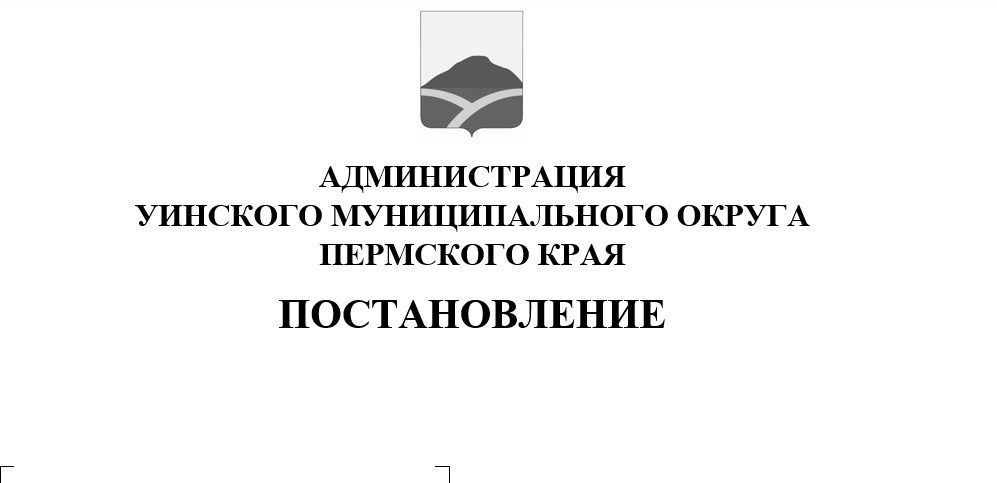 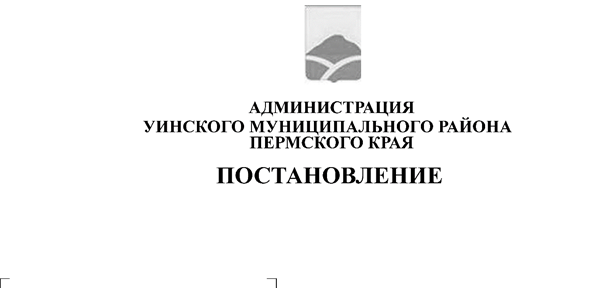 ПОСТАНОВЛЯЕТ:          1. Утвердить прилагаемую муниципальную программу «Безопасные и качественные дороги Уинского муниципального округа Пермского края» на 2022-2024 годы.             2. Признать утратившим силу с 01.01.2022г.: постановление администрации Уинского муниципального округа от 28.10.2020 № 259-01-03-463 «Об утверждении муниципальной программы «Безопасные и качественные дороги Уинского муниципального округа Пермского края» на 2021-2023 годы; постановление администрации Уинского муниципального округа от 15.02.2021  № 259-01-03-51 «О внесении изменений в постановление администрации Уинского муниципального округа «Об утверждении муниципальной программы «Безопасные и качественные дороги Уинского муниципального округа Пермского края» на 2021-2023 годы; постановление администрации Уинского муниципального округа от 26.08.2021  № 259-01-03-256 «О внесении изменений в постановление администрации Уинского муниципального округа «Об утверждении муниципальной программы «Безопасные и качественные дороги Уинского муниципального округа Пермского края» на 2021-2023 годы3. Настоящее постановление вступает в силу с 01 января 2022 года, применяется к правоотношениям при составлении и исполнении бюджета Уинского муниципального округа  Пермского края, начиная с бюджета на 2022 год и плановый период 2023 и 2024 годов.          4. Настоящее постановление подлежит размещению на официальном сайте администрации Уинского муниципального округа в сети «Интернет» в течении  15 рабочих дней со дня утверждения. 	5. Контроль над исполнением настоящего постановления возложить на начальника муниципального казенного учреждения «Управление по строительству, ЖКХ и содержанию дорог Уинского муниципального округа» Квиткова Д.Н.Глава  муниципального округа –глава администрации Уинскогомуниципального округа                                                                        А.Н. Зелёнкин  Приложение                                                                                                к постановлению администрацииУинского муниципальногоокруга Пермского края18.10.20221 259-01-03-330Паспорт муниципальной программы2. Характеристика текущего состояния сферы реализации Программы           Программа разработана на основании Перечня муниципальных программ Уинского муниципального округа, утвержденного постановлением администрации Уинского муниципального округа от 25.08.2021 № 259-01-03-253 в соответствии со Стратегией социально-экономического развития Уинского муниципального района на 2016-2027 годы.           Мероприятия Программы направлены на достижение основных целей социально-экономического развития Уинского муниципального округа в условиях реализации системы мер по повышению эффективности деятельности органов местного самоуправления, направленных на развитие сельских территорий Уинского муниципального округа  Пермского края.    Сети автомобильных дорог Уинского муниципального округа Пермского края В Уинском муниципальном округе Пермского края 326,316 км дорог общего пользования местного значения, в том числе протяженность дорог с твердым покрытием составляет 268,254 км, с усовершенствованным покрытием 58,062 км, также имеются мостовые сооружения общей протяженностью 606,2 м.Удельный вес дорог общего пользования местного значения, не отвечающих нормативным требованиям, составляет 32,6 %.  Автомобильные дороги подвержены влиянию природной окружающей среды, хозяйственной деятельности человека и постоянному воздействию транспортных средств, в результате чего меняется технико-эксплуатационное состояние дорог.   Состояние сети дорог определяется своевременностью, полнотой и качеством выполнения работ по содержанию, ремонту и  капитальному ремонту и зависит напрямую от объемов финансирования и стратегии распределения финансовых ресурсов в условиях их ограниченных объемов.   Недофинансирование дорожной отрасли, в условиях постоянного роста интенсивности движения, изменения состава движения в сторону увеличения грузоподъемности транспортных средств, приводит к несоблюдению межремонтных сроков, накоплению количества участков недоремонта.  Учитывая вышеизложенное, в условиях ограниченных финансовых средств стоит задача их оптимального использования с целью максимально возможного снижения количества проблемных участков автомобильных дорог и сооружений на них.   Применение программно-целевого метода в развитии межпоселковых автомобильных дорог общего пользования Уинского муниципального округа Пермского края позволит системно направлять средства на решение неотложных проблем дорожной отрасли в условиях ограниченных финансовых ресурсов.Организация транспортного обслуживания населения                       В 2021 году на территории Уинского муниципального округа Пермского края  осуществляют  перевозку пассажиров и багажа автомобильным транспортом общего пользования на маршрутах Уинского муниципального округа два перевозчика (индивидуальные предприниматели Зинатов А.С.,  Шагаев И.Р.). Действует семь муниципальных маршрутов: «Уинское - Сосновка», «Уинское – Верхний Сып», «Уинское -  Иштеряки», «Уинское  – Ломь», «Уинское  – Усановка», Уинское – Кочешовка», «Уинское – Казьмяшка». Население более чем 30 населенных пунктов округа  пользуется услугами данных перевозчиков.          С целью определения порядка, условий и требований к оказанию услуг по  перевозке пассажиров и багажа автомобильным транспортом на маршрутах регулярных перевозок по регулируемым тарифам на территории Уинского муниципального округа Пермского края  заключаются муниципальные контракты в рамках Федерального закона № 44-ФЗ «О контрактной системе в сфере закупок товаров, работ, услуг для обеспечения государственных и муниципальных нужд»Начиная с . органам местного самоуправления Пермского края переданы государственные полномочия по регулированию тарифов на перевозку пассажиров и багажа автомобильным и городским электрическим транспортом на поселенческих, районных и межмуниципальных маршрутах городского, пригородного и междугородного сообщений, осуществляемые организациями любой формы собственности и индивидуальными предпринимателями. За органами местного самоуправления закреплены правовые и финансовые основы регулирования данных правоотношений.Регулируемые тарифы на перевозки пассажиров и багажа автомобильным транспортом на муниципальных маршрутах регулярных перевозок  утверждаются решением Думы Уинского муниципального округа.Обслуживание муниципальных маршрутов организовано в соответствии с Федеральным законом Российской Федерации от 06.10.2003 N 131-ФЗ "Об общих принципах организации местного самоуправления в Российской Федерации", Федеральным законом от 13.07.2015 N 220-ФЗ "Об организации регулярных перевозок пассажиров и багажа автомобильным транспортом и городским наземным электрическим транспортом в Российской Федерации и о внесении изменений в отдельные законодательные акты Российской Федерации", решением  Думы Уинского муниципального округа Пермского края от 22.04.2021 N 218 "Об утверждении Положения об организации регулярных перевозок пассажиров и багажа автомобильным транспортом на муниципальных маршрутах регулярных перевозок в границах  Уинского муниципального округа". 3.Основные цели и задачи ПрограммыПрограмма направлена на создание предпосылок для обеспечения безопасности дорожного движения на автомобильных дорогах общего пользования, обеспечение доступности транспортного обслуживания населения автомобильным пассажирским транспортом в Уинском муниципальном округе Пермского края посредством достижения следующих целей:улучшение условий жизнедеятельности на сельских территориях Уинского муниципального округа Пермского края;активизация участия граждан, проживающих на сельских территориях Уинского муниципального округа Пермского края, в решении вопросов местного значения;создание безопасных и благоприятных условий для проживания граждан, а также сети автомобильных дорог Уинского муниципального округа Пермского края;организация транспортного обслуживания населения на территории Уинского муниципального округа Пермского края на муниципальных автобусных маршрутах; обеспечение перевозки пассажиров автомобильным транспортом на муниципальных маршрутах.  Основными задачами Программы являются:-   улучшение состояния сети автомобильных дорог Уинского муниципального округа Пермского края;  - обеспечение комфортных условий использования транспортной системы для пассажиров; - обеспечение доступности транспортного обслуживания населения Уинского муниципального округа Пермского края автомобильным транспортом;- увеличение рентабельности для перевозчиков за счет субсидирования их затрат при обслуживании муниципальных маршрутов.Достижение целей Программы предусматривается осуществлять с учетомпреимущественного обустройства объектами социальной и инженерной инфраструктуры сельских территорий, в которых осуществляются инвестиционные проекты в сфере АПК.4. Сроки и этапы реализации Программы           Программа рассчитана на период реализации с 2022 по 2024 годы. Программа не имеет строгой разбивки на этапы, мероприятия реализуются на протяжении всего срока реализации Программы.           В ходе исполнения Программы возможна корректировка параметров и плана ее реализации в рамках бюджетного процесса в Уинском муниципальном округе Пермского края.5. Перечень основных мероприятий Программы           Перечень основных мероприятий Программы определен исходя из необходимости достижения ее цели и основных задач и сгруппирован в рамках задач .           Перечень целевых показателей Программы отражен в приложении 1 к  порядку разработки, реализации и оценки эффективности муниципальных программ Уинского муниципального округа.6. Основные меры правового регулирования           Реализация Программы осуществляется  в соответствии с Порядком разработки, реализации и оценки эффективности муниципальных программ Уинского муниципального округа, утвержденным постановлением администрации Уинского муниципального округа от 05.08.2020 № 259-01-03-346.           Основные меры правового регулирования, направленные на достижение целей и конечных результатов Программы, с обоснованием основных положений и сроков принятия необходимых правовых актов отражены в соответствующих разделах настоящей Программы.7. Краткое описание мероприятий программы «Развитие транспортной системы Уинского муниципального округа Пермского края»       Для реализации поставленных целей и решения задач программы, достижения планируемых значений показателей и индикаторов предусмотрено выполнение следующих мероприятий:7.1.1. Мероприятия по содержанию автомобильных дорог общего пользования местного значения и искусственных сооружений на них, а также других объектов транспортной инфраструктуры.Реализация мероприятий позволит выполнять работы по содержанию автомобильных дорог и искусственных сооружений на них в соответствии с нормативными требованиями.		Доля автомобильных дорог местного значения, соответствующих нормативным и допустимым требованиям к транспортно-эксплуатационным показателям по сети автомобильных дорог общего пользования местного значения, %.        Обслуживаемая площадь, кв.м.Финансирование мероприятий осуществляется за счет средств бюджета Уинского муниципального округа Пермского края.7.1.2. Мероприятия по ремонту автомобильных дорог общего пользования местного значения и искусственных сооружений на них.Реализация мероприятий позволит увеличить протяженность участков автомобильных дорог общего пользования местного значения, на которых показатели их транспортно-эксплуатационного состояния соответствуют требованиям стандартов к эксплуатационным показателям автомобильных дорог.		Реализация мероприятий по ремонту автомобильных дорог увеличит долю автомобильных дорог местного значения, соответствующих нормативным и допустимым требованиям к транспортно-эксплуатационным показателям по сети автомобильных дорог, предусмотрит сокращение количества лиц, погибших в результате дорожно-транспортных происшествий, снижение тяжести травм в дорожно-транспортных происшествиях.         Целевой показатель: протяженность, км.Финансирование мероприятий осуществляется за счет средств краевого бюджета и бюджета Уинского муниципального округа Пермского края.7.1.3. Мероприятия по развитию транспортных перевозокРеализация мероприятий позволит удовлетворить потребности населения Уинского округа в пассажирских перевозках на муниципальных маршрутах.       Целевой показатель: количество обслуживаемых муниципальных маршрутов, ед.        Финансирование мероприятий осуществляется за счет средств бюджета Уинского муниципального округа Пермского края.8. Обоснование объема финансовых ресурсов, необходимых для реализации программыРасчет размера ассигнований  на содержание автомобильных дорог общего пользования,  содержание  мостовых сооружений производится  в соответствии с постановлением администрации Уинского муниципального района от 04.09.2012 № 493 «Об утверждении нормативов финансовых затрат, правил расчета размера ассигнований Уинского муниципального района на капитальный ремонт, ремонт и содержание муниципальных автомобильных дорог, и содержание мостовых переходов на муниципальных автомобильных дорогах» и составляет: в 2022 году- 15972877,46  руб., в 2023 году- 17753790,00 руб., в 2024 году- 17753790,00 руб.         Для реализации мероприятий по ремонту автомобильных дорог запланировано: в 2022 году - 30731222,54 руб., в 2023 году – 16942110,00 руб., в 2024 году – 16942110,00 руб.Для реализации мероприятий по организации транспортного обслуживания населения запланировано: в 2022 году – 2102000,00 руб., в 2023 году - 2102000,00 руб., в 2024 году - 2102000,00руб.9. Информация по ресурсному обеспечению ПрограммыИнформация по финансовому обеспечению реализации Программы представлена в Паспорте Программы (приложение 1 к порядку разработки, реализации и оценки эффективности муниципальных программ Уинского муниципального округа). Дополнительная информация изложена в формах согласно приложению 3 к настоящему порядку:приложение 3 – финансовое обеспечение реализации Программы за счет всех источников финансирования приложение 3а – финансовое обеспечение реализации Программы за счет средств бюджета Уинского муниципального округа Пермского края;приложение 3б – финансовое обеспечение реализации Программы за счет средств краевого бюджета;Объем финансирования программы определяется ежегодно при формировании бюджета Уинского муниципального округа Пермского края и утверждается решением Думы Уинского муниципального округа Пермского края о бюджете Уинского муниципального округа Пермского края на соответствующий финансовый год и плановый период. По результатам ежегодной оценки эффективности и результативности реализации программы возможно перераспределение объемов средств, предусмотренных на её реализацию по направлениям, отдельным мероприятиям и годам.Объем финансового обеспечения мероприятий программы за счет средств краевого бюджета будет определяться дополнительно в рамках реализации программы.Приложение 1к муниципальной программе Переченьцелевых показателей муниципальной программы Уинского муниципального округа Пермского края Приложение 2к муниципальной программеФинансовое обеспечение реализации муниципальной программы Уинского муниципального округа Пермского края за счет всех источников финансирования<1> - представленные расходы подлежат ежегодному уточнению при формировании бюджета на очередной финансовый год и плановый период.Приложение 2ак муниципальной программеФинансовое обеспечение реализации муниципальной программы Уинского муниципального округа Пермского края за счет средств бюджета Уинского муниципального округа <1> - представленные расходы подлежат ежегодному уточнению при формировании бюджета на очередной финансовый год и плановый период.Приложение 2бк муниципальной программеФинансовое обеспечение реализации муниципальной программы Уинского муниципального округа Пермского края за счет средств краевого бюджета<1> - расходы подлежат ежегодному уточнению при формировании бюджета на очередной финансовый год и плановый период.Приложение 3к муниципальной программеПланмероприятий реализации муниципальной программы «Безопасные и качественные дороги Уинского муниципального округа Пермского края» на 2022-2024 годы(наименование муниципальной программы)на очередной финансовый год и плановый период<2> В графах 6-10 указывается общий объем финансирования на очередной финансовый год и плановый период.11Наименование муниципальной программы«Безопасные и качественные дороги Уинского муниципального округа Пермского края» на 2022-2024 годы«Безопасные и качественные дороги Уинского муниципального округа Пермского края» на 2022-2024 годы«Безопасные и качественные дороги Уинского муниципального округа Пермского края» на 2022-2024 годы«Безопасные и качественные дороги Уинского муниципального округа Пермского края» на 2022-2024 годы«Безопасные и качественные дороги Уинского муниципального округа Пермского края» на 2022-2024 годы22Цели и задачи  муниципальной программыЦели программы:1.Улучшение условий жизнедеятельности на сельских территориях Уинского муниципального округа Пермского края.2.Создание условий для устойчивого функционирования транспортной системы Уинского муниципального округа Пермского края,   повышение уровня безопасности движения.Задачи программы:1. Обеспечение функционирования и развития сети автомобильных дорог общего пользования Уинского муниципального округа Пермского края.2. Сокращение количества лиц, погибших в результате дорожно-транспортных происшествий, снижение тяжести травм в дорожно-транспортных происшествиях.3.Обеспечение доступности транспортного обслуживания населения Уинского муниципального округа Пермского края автомобильным пассажирским транспортом.Цели программы:1.Улучшение условий жизнедеятельности на сельских территориях Уинского муниципального округа Пермского края.2.Создание условий для устойчивого функционирования транспортной системы Уинского муниципального округа Пермского края,   повышение уровня безопасности движения.Задачи программы:1. Обеспечение функционирования и развития сети автомобильных дорог общего пользования Уинского муниципального округа Пермского края.2. Сокращение количества лиц, погибших в результате дорожно-транспортных происшествий, снижение тяжести травм в дорожно-транспортных происшествиях.3.Обеспечение доступности транспортного обслуживания населения Уинского муниципального округа Пермского края автомобильным пассажирским транспортом.Цели программы:1.Улучшение условий жизнедеятельности на сельских территориях Уинского муниципального округа Пермского края.2.Создание условий для устойчивого функционирования транспортной системы Уинского муниципального округа Пермского края,   повышение уровня безопасности движения.Задачи программы:1. Обеспечение функционирования и развития сети автомобильных дорог общего пользования Уинского муниципального округа Пермского края.2. Сокращение количества лиц, погибших в результате дорожно-транспортных происшествий, снижение тяжести травм в дорожно-транспортных происшествиях.3.Обеспечение доступности транспортного обслуживания населения Уинского муниципального округа Пермского края автомобильным пассажирским транспортом.Цели программы:1.Улучшение условий жизнедеятельности на сельских территориях Уинского муниципального округа Пермского края.2.Создание условий для устойчивого функционирования транспортной системы Уинского муниципального округа Пермского края,   повышение уровня безопасности движения.Задачи программы:1. Обеспечение функционирования и развития сети автомобильных дорог общего пользования Уинского муниципального округа Пермского края.2. Сокращение количества лиц, погибших в результате дорожно-транспортных происшествий, снижение тяжести травм в дорожно-транспортных происшествиях.3.Обеспечение доступности транспортного обслуживания населения Уинского муниципального округа Пермского края автомобильным пассажирским транспортом.Цели программы:1.Улучшение условий жизнедеятельности на сельских территориях Уинского муниципального округа Пермского края.2.Создание условий для устойчивого функционирования транспортной системы Уинского муниципального округа Пермского края,   повышение уровня безопасности движения.Задачи программы:1. Обеспечение функционирования и развития сети автомобильных дорог общего пользования Уинского муниципального округа Пермского края.2. Сокращение количества лиц, погибших в результате дорожно-транспортных происшествий, снижение тяжести травм в дорожно-транспортных происшествиях.3.Обеспечение доступности транспортного обслуживания населения Уинского муниципального округа Пермского края автомобильным пассажирским транспортом.33Сроки и этапы реализации муниципальной программы2022-2024 годы2022-2024 годы2022-2024 годы2022-2024 годы2022-2024 годы44Ожидаемые  результаты муниципальной программы1.Развитая транспортная система, обеспечивающая стабильное развитие Уинского муниципального округа Пермского края. 2. Современная система обеспечения безопасности дорожного движения на автомобильных дорогах общего пользования Уинского муниципального округа  Пермского края1.Развитая транспортная система, обеспечивающая стабильное развитие Уинского муниципального округа Пермского края. 2. Современная система обеспечения безопасности дорожного движения на автомобильных дорогах общего пользования Уинского муниципального округа  Пермского края1.Развитая транспортная система, обеспечивающая стабильное развитие Уинского муниципального округа Пермского края. 2. Современная система обеспечения безопасности дорожного движения на автомобильных дорогах общего пользования Уинского муниципального округа  Пермского края1.Развитая транспортная система, обеспечивающая стабильное развитие Уинского муниципального округа Пермского края. 2. Современная система обеспечения безопасности дорожного движения на автомобильных дорогах общего пользования Уинского муниципального округа  Пермского края1.Развитая транспортная система, обеспечивающая стабильное развитие Уинского муниципального округа Пермского края. 2. Современная система обеспечения безопасности дорожного движения на автомобильных дорогах общего пользования Уинского муниципального округа  Пермского края55Ответственный исполнитель муниципальной программы Муниципальное казенное учреждение « Управление по строительству, ЖКХ и содержанию дорог Уинского муниципального округа» Муниципальное казенное учреждение « Управление по строительству, ЖКХ и содержанию дорог Уинского муниципального округа» Муниципальное казенное учреждение « Управление по строительству, ЖКХ и содержанию дорог Уинского муниципального округа» Муниципальное казенное учреждение « Управление по строительству, ЖКХ и содержанию дорог Уинского муниципального округа» Муниципальное казенное учреждение « Управление по строительству, ЖКХ и содержанию дорог Уинского муниципального округа»66Соисполнители муниципальной программыУправление по экономике и сельскому хозяйству администрации Уинского муниципального округаУправление по экономике и сельскому хозяйству администрации Уинского муниципального округаУправление по экономике и сельскому хозяйству администрации Уинского муниципального округаУправление по экономике и сельскому хозяйству администрации Уинского муниципального округаУправление по экономике и сельскому хозяйству администрации Уинского муниципального округа77Участники муниципальной программы 1. Муниципальное казенное учреждение « Управление по строительству, ЖКХ и содержанию дорог Уинского муниципального округа»2. Управление по экономике и сельскому хозяйству администрации Уинского муниципального округа 1. Муниципальное казенное учреждение « Управление по строительству, ЖКХ и содержанию дорог Уинского муниципального округа»2. Управление по экономике и сельскому хозяйству администрации Уинского муниципального округа 1. Муниципальное казенное учреждение « Управление по строительству, ЖКХ и содержанию дорог Уинского муниципального округа»2. Управление по экономике и сельскому хозяйству администрации Уинского муниципального округа 1. Муниципальное казенное учреждение « Управление по строительству, ЖКХ и содержанию дорог Уинского муниципального округа»2. Управление по экономике и сельскому хозяйству администрации Уинского муниципального округа 1. Муниципальное казенное учреждение « Управление по строительству, ЖКХ и содержанию дорог Уинского муниципального округа»2. Управление по экономике и сельскому хозяйству администрации Уинского муниципального округа88Подпрограммы программыотсутствуютотсутствуютотсутствуютотсутствуютотсутствуют99Объемы и источники финансирования программыИсточники финансированияРасходы, рублейРасходы, рублейРасходы, рублейРасходы, рублей99Объемы и источники финансирования программыИсточники финансирования202220232024Итого99Объемы и источники финансирования программыВсего, в том числе48 806 100,0036 797 900,0036 797 900,00122 401 900,0099Объемы и источники финансирования программыБюджет Уинского муниципального округа21 148 000,0021 550 000,0021 550 000,0064 248 000,0099Объемы и источники финансирования программыКраевой бюджет27 658 100,0015 247 900,0015 247 900,0058 153 900,0099Объемы и источники финансирования программыФедеральный бюджет0,000,000,000,00Внебюджетные источники0,000,000,000,00N п/пНаименование показателяЕдиница измеренияГРБСЗначения показателейЗначения показателейЗначения показателейЗначения показателейЗначения показателейN п/пНаименование показателяЕдиница измеренияГРБСна начало реализации программына начало реализации программы202220232024123455678Программа «Безопасные и качественные дороги Уинского муниципального округа Пермского края»Программа «Безопасные и качественные дороги Уинского муниципального округа Пермского края»Программа «Безопасные и качественные дороги Уинского муниципального округа Пермского края»Программа «Безопасные и качественные дороги Уинского муниципального округа Пермского края»Программа «Безопасные и качественные дороги Уинского муниципального округа Пермского края»Программа «Безопасные и качественные дороги Уинского муниципального округа Пермского края»Программа «Безопасные и качественные дороги Уинского муниципального округа Пермского края»Программа «Безопасные и качественные дороги Уинского муниципального округа Пермского края»Программа «Безопасные и качественные дороги Уинского муниципального округа Пермского края»Основное мероприятие 1 «Приведение в нормативное состояние дорог муниципального значения»Основное мероприятие 1 «Приведение в нормативное состояние дорог муниципального значения»Основное мероприятие 1 «Приведение в нормативное состояние дорог муниципального значения»Основное мероприятие 1 «Приведение в нормативное состояние дорог муниципального значения»Основное мероприятие 1 «Приведение в нормативное состояние дорог муниципального значения»Основное мероприятие 1 «Приведение в нормативное состояние дорог муниципального значения»Основное мероприятие 1 «Приведение в нормативное состояние дорог муниципального значения»Основное мероприятие 1 «Приведение в нормативное состояние дорог муниципального значения»Основное мероприятие 1 «Приведение в нормативное состояние дорог муниципального значения»1.1ПоказательДоля автомобильных дорог местного значения, соответствующих нормативным и допустимым требованиям к транспортно-эксплуатационным показателям по сети автомобильных дорог общего пользования местного значения%Администрация Уинского     муниципального округаАдминистрация Уинского     муниципального округа67,470,471,672,81.2ПоказательРемонт автомобильных дорог общего пользования (протяженность)кмАдминистрация Уинского     муниципального округаАдминистрация Уинского     муниципального округа22,8715,5915,015,0Основное мероприятие 2 «Оказание услуг по перевозке пассажиров»Основное мероприятие 2 «Оказание услуг по перевозке пассажиров»Основное мероприятие 2 «Оказание услуг по перевозке пассажиров»Основное мероприятие 2 «Оказание услуг по перевозке пассажиров»Основное мероприятие 2 «Оказание услуг по перевозке пассажиров»Основное мероприятие 2 «Оказание услуг по перевозке пассажиров»Основное мероприятие 2 «Оказание услуг по перевозке пассажиров»Основное мероприятие 2 «Оказание услуг по перевозке пассажиров»Основное мероприятие 2 «Оказание услуг по перевозке пассажиров»2.1Показатель Обслуживание маршрутов регулярных перевозок по регулируемым тарифам на территории Уинского муниципального округа Пермского краяед.Администрация Уинского     муниципального округаАдминистрация Уинского     муниципального округа7777Наименование муниципальной программы, подпрограммы, мероприятияОтветственный исполнитель, соисполнители, участники Код бюджетной классификацииКод бюджетной классификацииКод бюджетной классификацииКод бюджетной классификацииРасходы <1>, руб.Расходы <1>, руб.Расходы <1>, руб.Расходы <1>, руб.Наименование муниципальной программы, подпрограммы, мероприятияОтветственный исполнитель, соисполнители, участники ГРБСКФСРКЦСРКВР 202220232024123456789Программа  «Безопасные и качественные дороги Уинского муниципального округа Пермского края» на 2022-2024 годывсего250000000048 806 100,0036 797 900,0036 797 900,00Программа  «Безопасные и качественные дороги Уинского муниципального округа Пермского края» на 2022-2024 годыМКУ «Управление по строительству, ЖКХ и содержанию дорог Уинского муниципального округа»46 704 100,0034 695 900,0034 695 900,00Программа  «Безопасные и качественные дороги Уинского муниципального округа Пермского края» на 2022-2024 годыУправление по экономике и сельскому хозяйству администрации Уинского муниципального округа2 102 000,002 102 000,002 102 000,00Основное мероприятие 1. Развитие транспортной системывсего0400250010000046 704 100,0034 695 900,0034 695 900,00Основное мероприятие 1. Развитие транспортной системыМКУ «Управление по строительству, ЖКХ и содержанию дорог Уинского муниципального округа»Мероприятие 1.1 Содержание автомобильных дорог общего пользованияМКУ «Управление по строительству, ЖКХ и содержанию дорог Уинского муниципального округа»805250010702020015 972 877,46  17 753 790,0017 753 790,00Мероприятие 1.2Проектирование, строительство (реконструкция), капитальный ремонт и ремонт автомобильных дорог общего пользования местного значения, находящихся на территории Пермского краяМКУ «Управление по строительству, ЖКХ и содержанию дорог Уинского муниципального округа»80525001SТ04020030 731 222,54  16 942 110,0016 942 110,00Основное мероприятие 2Оказание услуг по перевозке пассажировУправление по экономике и сельскому хозяйству администрации Уинского муниципального округа805040025002000002 102 000,002 102 000,002 102 000,00Мероприятие 2.1 Обслуживание маршрутов регулярных перевозок по регулируемым тарифам на территории Уинского муниципального округа Пермского краяУправление по экономике и сельскому хозяйству администрации Уинского муниципального округа80525002070502002 102 000,002 102 000,002 102 000,00Наименование муниципальной программы, подпрограммы, мероприятияОтветственный исполнитель, соисполнители, участники Код бюджетной классификацииКод бюджетной классификацииКод бюджетной классификацииКод бюджетной классификацииРасходы <1>, руб.Расходы <1>, руб.Расходы <1>, руб.Наименование муниципальной программы, подпрограммы, мероприятияОтветственный исполнитель, соисполнители, участники ГРБСКФСРКЦСРКВР 202220232024123456789Программа  «Безопасные и качественные дороги Уинского муниципального округа Пермского края» на 2022-2024 годывсего250000000021 148 000,0021 550 000,0021 550 000,00Программа  «Безопасные и качественные дороги Уинского муниципального округа Пермского края» на 2022-2024 годыМКУ «Управление по строительству, ЖКХ и содержанию дорог Уинского муниципального округа»19 046 000,0019 448 000,0019 448 000,00Программа  «Безопасные и качественные дороги Уинского муниципального округа Пермского края» на 2022-2024 годыУправление по экономике и сельскому хозяйству администрации Уинского муниципального округа2 102 000,002 102 000,002 102 000,00Основное мероприятие 1 Развитие транспортной системывсего0400250010000019 046 000,0019 448 000,0019 448 000,00Основное мероприятие 1 Развитие транспортной системыМКУ «Управление по строительству, ЖКХ и содержанию дорог Уинского муниципального округа»Мероприятие 1.1 Содержание автомобильных дорог общего пользованияМКУ «Управление по строительству, ЖКХ и содержанию дорог Уинского муниципального округа»805250010702020015 972 877,46  17 753 790,0017 753 790,00Мероприятие 1.2Проектирование, строительство (реконструкция), капитальный ремонт и ремонт автомобильных дорог общего пользования местного значения, находящихся на территории Пермского краяМКУ «Управление по строительству, ЖКХ и содержанию дорог Уинского муниципального округа»80525001SТ0402003 073 122,541 694 210,001 694 210,00Основное мероприятие 2Оказание услуг по перевозке пассажировУправление по экономике и сельскому хозяйству администрации Уинского муниципального округа805040025002000002 102 000,002 102 000,002 102 000,00Мероприятие 2.1 Обслуживание маршрутов регулярных перевозок по регулируемым тарифам на территории Уинского муниципального округа Пермского краяУправление по экономике и сельскому хозяйству администрации Уинского муниципального округа80525002070502002 102 000,002 102 000,002 102 000,00Наименование муниципальной программы, подпрограммы, мероприятияОтветственный исполнитель, соисполнители, участники Код бюджетной классификацииКод бюджетной классификацииКод бюджетной классификацииКод бюджетной классификацииРасходы <1>, руб.Расходы <1>, руб.Расходы <1>, руб.Наименование муниципальной программы, подпрограммы, мероприятияОтветственный исполнитель, соисполнители, участники ГРБСКФСРКЦСРКВР202220232024123456789Программа  «Безопасные и качественные дороги Уинского муниципального округа Пермского края» на 2022-2024 годывсего250000000027 658 100,0015 247 900,0015 247 900,00Программа  «Безопасные и качественные дороги Уинского муниципального округа Пермского края» на 2022-2024 годыМКУ «Управление по строительству, ЖКХ и содержанию дорог Уинского муниципального округа»Программа  «Безопасные и качественные дороги Уинского муниципального округа Пермского края» на 2022-2024 годыМКУ «Управление по строительству, ЖКХ и содержанию дорог Уинского муниципального округа»Основное мероприятие 1 Развитие транспортной системывсего0400250010000027 658 100,0015 247 900,0015 247 900,00Основное мероприятие 1 Развитие транспортной системыМКУ «Управление по строительству, ЖКХ и содержанию дорог Уинского муниципального округа»Мероприятие 1.1Проектирование, строительство (реконструкция), капитальный ремонт и ремонт автомобильных дорог общего пользования местного значения, находящихся на территории Пермского краяМКУ «Управление по строительству, ЖКХ и содержанию дорог Уинского муниципального округа»80525001SТ04020027 658 100,0015 247 900,0015 247 900,00N п/пНаименование подпрограмм, основных мероприятий, показателейОтветственный исполнительСрок начала реализации (дд.мм.гггг)Срок окончания реализации (дд.мм.гггг)Объем ресурсного обеспечения (руб.) <2>Объем ресурсного обеспечения (руб.) <2>Объем ресурсного обеспечения (руб.) <2>Объем ресурсного обеспечения (руб.) <2>Объем ресурсного обеспечения (руб.) <2>N п/пНаименование подпрограмм, основных мероприятий, показателейОтветственный исполнительСрок начала реализации (дд.мм.гггг)Срок окончания реализации (дд.мм.гггг)ВсегоКраевой бюджет Федеральный бюджетБюджет муници-пального округаВнебюд жетные источники123456789101.Программа  Безопасные и качественные дороги Уинского муниципального округа Пермского края122 401 900,0058 153 900,00 0,0064 248 000,000,001.1Основное мероприятие  Развитие транспортной системыМКУ «Управление по строительству, ЖКХ и содержанию дорог Уинского муниципального округа»116 095 900,0058 153 900,000,0057 942 000,000,001.1.1Мероприятие  Содержание автомобильных дорог общего пользования01.01.202231.12.202451 480 457,460,000,0051 480 457,460,00Результат :Доля автомобильных дорог местного значения, соответствующих нормативным и допустимым требованиям к транспортно-эксплуатационным показателям по сети автомобильных дорог общего пользования местного значения 70,4 %X31.12.2022XXXXX1.1.2Результат :Доля автомобильных дорог местного значения, соответствующих нормативным и допустимым требованиям к транспортно-эксплуатационным показателям по сети автомобильных дорог общего пользования местного значения 71,6 %X31.12.2023XXXXXРезультат :Доля автомобильных дорог местного значения, соответствующих нормативным и допустимым требованиям к транспортно-эксплуатационным показателям по сети автомобильных дорог общего пользования местного значения 72,8 %X31.12.2024XXXXX1.1.3МероприятиеПроектирование, строительство (реконструкция), капитальный ремонт и ремонт автомобильных дорог общего пользования местного значения, находящихся на территории Пермского края01.01.202231.12.202464 615 442,5458 153 900,000,006 461 542,540,00Результат: Протяженность  45,59 кмX31.12.2024XXXXX1.2Основное мероприятие Оказание услуг по перевозке пассажировУправление по экономии и сельскому хозяйству6 306 000,000,000,006 306 000,000,00МероприятиеОбслуживание маршрутов регулярных перевозок по регулируемым тарифам на территории Уинского муниципального округа Пермского края 01.01.202231.12.20246 306 000,000,000,006 306 000,000,001.2.1Результат: обслуживание  муниципальных маршрутов - 7 ед.X   XXXXXX